・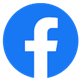 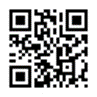 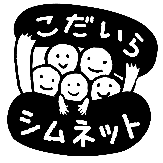 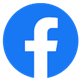 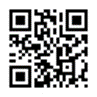 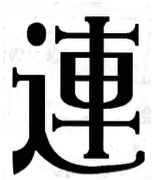 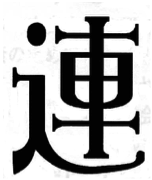 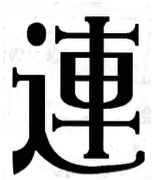 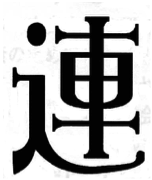 ＮＰＯ法人小平市民活動ネットワーク第20回総会のお知らせ5月19日、小平元気村おがわ東において、第20回通常総会を開催いたします。会員の皆様のご参加をお待ちいたします。新理事長のもと、ご報告と同時に、これからの抱負などを語り合いたいと存じます。どうぞお集りください。総会終了後、交流会をいたします。こちらはどなたでもご参加いただけます。要：お申込み（下記問合せ先まで）　　※　総会議案書は5月11日（土）に発送の予定です。【日時】2024年5月19日（日）13:30～【場所】小平元気村おがわ東 あすぴあ会議室～～～～～～～～～～～～～～～～～～～～～～～～～～～～～～～～～～～〈市民活動ネットワーク入会案内〉正会員（団体/個人）：入会金1000円、年会費1000円賛助会員（団体/個人）：１口1000円/年（何口でも）【問合せ】e-mail　 info@kodaira-shimnet.jp 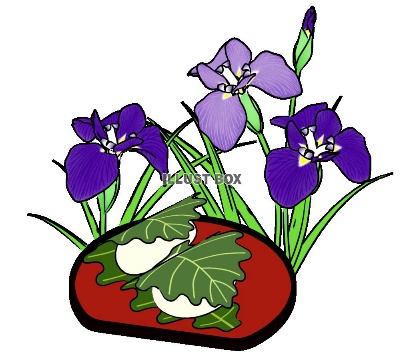 HP URL　https://kodaira-shimnet.jp/